I-Zone全國創新智慧顯示專區簡章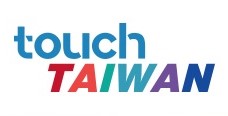 本專區在Touch Taiwan展覽會場內提供一個免費的空間，以展示各項創新智慧顯示相關的雛形，促成與潛在技轉對象或客戶的直接交流。主辦單位邀請專家學者組成評選委員會，在報名團隊中評選出優秀的團隊入圍實地參展，主辦單位會給予入圍參展團隊每隊新台幣一萬元補助金(限學校參展組別)，參展者必須展出說明海報及作品的原型機，入圍作品於參展期間全程須至少有一名解說人員。評選委員會在實地參展作品中評選出發明獎、技術獎、研究獎，各獎項分別獲得新台幣四萬元、兩萬元及一萬元。主辦單位可協助獲獎同學媒合相關技術領域公司暑期實習機會(需通過公司面試)參展主題：創新智慧顯示材料、元件、系統等相關之原創作品(包含可在未來智慧醫療、智慧零售、智慧移動、智慧育樂等領域，進行多元情境之各項顯示技術。) 報名方式：將報名表及不超過三頁的產品/技術介紹 (含200字摘要) 以及相關照片等寄至SID.Taipei.Chapter@gmail.com 張雅鈞小姐報名截止：113年1月22日(一)  入圍公布：113年3月1日(五)參展時間：113年4月24日(三) –26日(五) 10:00-17:00參展地點：台北南港展覽館一館4樓主辦單位：SID Taipei Chapter參展資格及規定：國內登記公司或研究單位、全國大專院校以上的學術機構，皆可報名參加。每隊成員以六名為上限(學生團隊含指導教授，其成員可包含大學生、研究生和博士生(不限同一系所或學校)。參展作品若曾於其他活動公開發表，請說明其改進之處，以免影響評審於新穎性的評分。參展者不可同時投遞一件以上作品(唯指導教授不在此限)，若參賽者報名投遞超過一份參賽作品，該參展者所有列名的團隊作品皆會失去參賽資格。入圍隊伍於參展期間至少一名人員在場提供解說，方能領取一萬元補助金。補助金辦法說明:補助金補助對象僅限學校參展組別。學校補助金詳情將公告於SID TP官網上。獎項:首獎-發明獎：獎金4萬元新台幣、獎狀乙張貳獎-技術獎：獎金2萬元新台幣、獎狀乙張 參獎-研究獎：獎金1萬元新台幣、獎狀乙張展覽連絡人email：張雅鈞小姐 SID.Taipei.Chapter@gmail.com或        戴亞翔教授 yhtai@nycu.edu.tw